REPUBLIQUE DU NIGER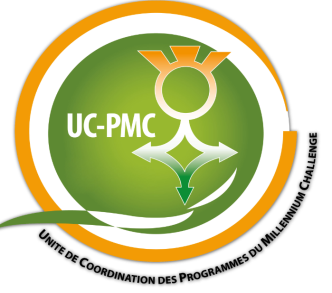 PRESIDENCE DE LA REPUBLIQUEMILLENNIUM CHALLENGE ACCOUNT NIGER (MCA-NIGER)AVIS DE RECRUTEMENT
01 Spécialiste en gestion des subventions en agriculture résiliente au changement climatique dans le cadre de la mise en œuvre du Projet Climate Resilient Communities Agriculture du Compact – Niger.L’Etat du Niger a conclu avec le Millenium Challenge Corporation (MCC), une institution américaine d’aide bilatérale au développement, un accord de don d’une enveloppe d’environ 437 Millions $ pour la réalisation du programme quinquennal Compact qui comporte deux projets majeurs :Le projet Irrigation et Accès aux Marchés, dont l’objectif est d’augmenter le revenu des populations rurales grâce à une amélioration de la productivité agricole et à une augmentation des ventes, suite à la modernisation des systèmes d'irrigation agricole et à la gestion de l’eau, tout en assurant un accès adéquat à divers secteurs et marchés existants. Le Projet de Communautés Résilientes au Changement Climatique (en collaboration avec le PASEC et le PRAPS, projets de la Banque Mondiale) dont l’objectif est d’augmenter les revenus des ménages à vocation agricole et/ou à vocation pastorale dans les communes éligibles et dans les couloirs de transhumance, a) en améliorant la productivité des agriculteurs et des éleveurs, b) en favorisant le développement durable des ressources naturelles qui sont essentielles pour la production, c) en soutenant la croissance des entreprises agricoles, d) et en augmentant les ventes de produits ciblés sur les marchés.Pour la mise en œuvre du Compact, le gouvernement du Niger a mis en place une entité autonome dénommée, le Millenium Challenge Account (MCA-Niger) dont la mission sera de conduire les projets dans les délais impartis. Le MCA-Niger pour mener les opérations du compact au Niger sur les 5 années de mise en œuvre, recherche un consultant pour jouer le rôle d’Adjoint au Coordonnateur régional du Projet d’Agriculture Sensible au Changement Climatique (PASEC). Mission Sous la responsabilité de l’adjoint au coordonnateur régional, vous aurez la responsabilité de la supervision de la mise en œuvre en région de la Facilite de subvention de l’Agriculture Résiliente au Climat (CRA) dans le cadre du projet des Communautés Résilientes au Climat du Compact Niger. Objectifs et résultats attendus  Conduire les activités liées à la mise en œuvre et à la supervision de la Facilité de subvention du projet d’Agriculture des Communautés Résilientes au Changement Climatique (CRA) et de l'activité  de Services de développement des affaires (BDS). Cela peut inclure, mais sans se limiter à :Conduire le processus d’installation et de mise à bord du gestionnaire des subventions recruté (Grants Manager GM),Appuyer la finalisation et l'adoption par les parties prenantes du Manuel des opérations de la Facilité de subventionsSuperviser le cabinet de gestion des subventions sous contrat et veiller à ce qu'il respecte les dispositions du Manuel des opérations de la Facilité des subventions, et exécuter les produits et livrables conformément à son contratAppuyer le cabinet de gestion des subventions contracté dans la planification de la Facilité de subventionAppuyer le cabinet de gestion des subventions dans la sensibilisation et la communication aux candidats et candidats potentiels,Examiner les documents liés aux subventions, établir et assurer la liaison avec le Comité d'Investissement, en communiquant tous risques/problèmes liés à la performance du cabinet de gestion de subventions à MCA Niger/MCCIdentifier et atténuer les lacunes et contraintes dans la mise en œuvre de l'activité,Négocier des accords de subvention des bénéficiairesExaminer et approuver les demandes de décaissement de subventions présentées par le gestionnaire des subventions, etAppuyer le renforcement des capacités et le suivi des bénéficiaires.Fournir à la fois une supervision et un soutien programmatique au gestionnaire de la facilité de subvention contractée, en étroite collaboration avec le personnel du PASEC (Unité de coordination du programme) et assurer une ligne de mire à MCA-Niger. Le spécialiste des subventions du CRA doit également s'assurer que le gestionnaire de la facilité de subvention possède les ressources/conseils nécessaires pour mettre en œuvre l'activité avec succès et devrait identifier et communiquer les risques de performance ou des lacunes dans la mise en œuvre globale de l'activité de gestion des subventions du CRA.En consultation avec MCA Niger et l’Unité de Coordination du PASEC (UCP), développer des termes de référence pour tous les services contractuels supplémentaires nécessaires à la mise en œuvre de l'activité de gestion des subventions du CRA et travailler avec le service des achats de MCA Niger pour contracter ces services au nom de l’UCP du PASEC si nécessaire.Servir de liaison entre le gestionnaire de subventions contracté et l'UCP PASEC et d'autres consultants spécialistes de MCA-Niger intégrés dans l’UCP PASEC pour assurer la mise en œuvre et la supervision réussies de la gestion des subventions du CRA.Signaler au Responsable CRA au sein de MCA Niger l'état général/l'avancement de l'activité et servir de point d'escalade principal pour tous les problèmes/risques. Servir de liaison principale avec MCA Niger pour faciliter le processus de sélection/approbation des subventions et le suivi/rapportage de l’activité de gestion des subventions du CRA.Construire, gérer et tirer parti efficacement des relations avec les parties prenantes externes et les partenariats institutionnels et privés. Cela inclut de travailler avec le gestionnaire des subventions pour établir et gérer des partenariats avec les Institutions de Micro Finance et les Institutions Financières pour examiner les demandeurs de subventions pour le financement du crédit. Le spécialiste représentera également l'activité de la facilité de subvention de CRA auprès d’audiences et intervenants externes.Le spécialiste des subventions de l'CRA travaillera en collaboration avec d’autres agents spécialistes en rotation entre Niamey et les Unités Régionales du PASEC.Toutes autres tâches et responsabilités connexes à la demande du Responsable CRA de MCA-Niger.Modalités de conclusion et d’exécution du contrat de consultationLe présent contrat est un contrat de Consultant individuel pour le personnel local à recruter au Niger. Il est conclu après analyse d’au moins trois (3) CV de Consultants suivant un processus de recrutement ouvert et transparent.Profil pour le posteQualifications et expérience:Diplôme universitaire en administration des affaires, administration publique ou domaine similaire; Formation universitaire supérieure préférée mais pas requise.Expérience d'au moins cinq (5) ans dans l'administration du programme/gestion de programme, avec au moins 3-4 ans spécifiquement dans l'administration des subventions/gestion des subventions. L'expérience dans l'administration des programmes de crédit agricole peut également être utile.La connaissance des modèles commerciaux agricoles est fortement préférée.La connaissance des chaînes de valeur agricole est fortement préférée.Expérience en matière de supervision de programme et de reporting dans un contexte de développement.Expérience en évaluation des plans d'affaires et aisance dans l'examen des budgets de base et de l'analyse financièreGrande capacité en gestion des processus et compétences en gestion de projet.Excellentes capacités de planification et capacité prouvée à respecter les délais, même sous pression.Excellentes compétences en communication écrite et orale en français. La connaissance pratique de l'anglais est un plus, mais pas nécessaire.Capacité prouvée de gérer des relations complexes avec plusieurs parties prenantes pour assurer une mise en œuvre harmonieuse du programme.Capacité éprouvée de travailler dans un contexte national et international.Capacité de travailler avec des équipes et des institutions multidisciplinaires.Excellentes compétences informatiques (MS Office, MS Excel, Internet).Durée du Contrat La durée du contrat du Consultant est d’une (1) année renouvelable.Dépôt de dossierLes dossiers de candidature composés de : (i) Une lettre de motivation, (ii) un CV détaillé, (iii) des Copies des diplômes, (iv) des Copies des attestations de travail doivent être déposés au plutard le 21 Novembre 2017 à 17 heures, heure de Niamey au bureau de Millennium Challenge Account Niger (MCA-Niger) Avenue du Monio Issa Beri / Commune II, BP 738, Niamey-Niger, Téléphone : (227) 20 35 08 15/16, Fax : (227) 20 35 08 18 et porter expressément la mention « Recrutement d’un Spécialiste en gestion des subventions en agriculture résiliente au changement climatique dans le cadre de la mise en œuvre du Projet Climate Resilient Communities Agriculture du Compact – Niger ». La demande doit être adressée au Directeur Général du Millenium Challenge Account Niger.Demande de clarificationsTout consultant éventuel qui aurait besoin de clarifications à propos du document d'invitation à soumissionner peut en informer par écrit l'entité du MCA NIGER chargée des achats à l'adresse indiquée ci-après par e-mail à l'adresse : clarifications.procurement@ucpmc.ne Cinq (05) jours avant la date limite de dépôts des offres. Des exemplaires écrits de la réponse de l'organisation (incluant une explication de la demande de clarification mais sans identification de la source de la demande) seront envoyés à tous les consultants éventuels qui auront reçu les documents d'invitation à soumissionner.